Theme Icons Note Chart: _______________________________________________ThemeNotesEnvironment: Human Migration & Patterns of Settlement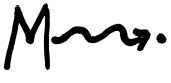 Environment: Human Demography, Disease, & Environmental Interaction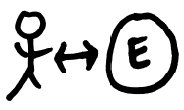 Cultures: Religion, Philosophy, & Ideology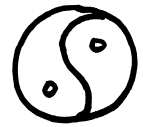 Cultures: Architecture, Art, Science, and Technology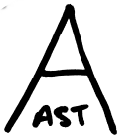 Political: Structures, Forms of Rule, & Technology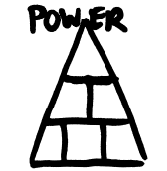 Economic: Production, Labor Systems, Trade, & Technology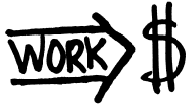 Social: Gender Roles, Organization, Race, & Education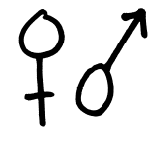 Cross-Cultural Interaction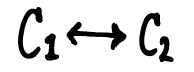 Continuity and Change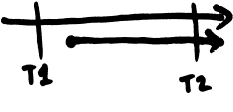 Cause and Effect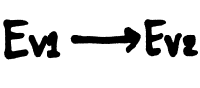 